National Garden Clubs, Inc.	FORM 7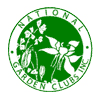 RESUMEN DE LA ESCUELA DE EXPOSICIONES DE FLORESEnvíe por Email  al Director NGC de Acreditaciones AICurso Número  	CIUDAD, PAÍS:	FECHAS DEL CURSO:  	TOTAL ASISTENTES AL CURSO:	(Incluya todos)TOTAL EXAMENES  DE ESTUDIANTES:	TOTAL  EXAMENES DE RENOVACIÓN:  	TOTAL PAGO DE EXÁMENES: ($5.00 por estudiante. Utilice Form 1AI para el pago a NGC, Inc.) $ 	TOTAL EXAMENES REPROBADOS:	(como se distribuye abajo)EXAMEN ESCRITO:  PROC  	HORTICULTURA	 	DISEÑO  	EXAMEN DE JUZ POR PUNTAJE:	ESTUDIANTE HORTICULTURA	 	ESTUDIANTE DISEÑO   	RENOVACIÓN HORTICULTURA 	RENOVACIÓN DISEÑO  	Firma Director EEF del PáisFECHA RECIBIDO:  	FECHA ACREDITADO:  	Director NGC de Acreditaciones AITEMASINSTRUCTORESPROCEDIMIENTO (2 hrs.)HORTICULTURA (5 hrs.)DISEÑO (5 hrs.)